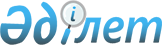 "2010-2012 жылдарға арналған аудандық бюджет туралы" Жаңақорған аудандық мәслихатының 2009 жылғы 24 желтоқсандағы N 183 шешіміне өзгерістер мен толықтырулар енгізу туралы
					
			Күшін жойған
			
			
		
					Қызылорда облысы Жаңақорған аудандық мәслихатының 2010 жылғы 15 желтоқсандағы N 275 шешімі. Қызылорда облысының Әділет департаменті Жаңақорған ауданының Әділет басқармасында 2010 жылы 22 желтоқсанда N 10-7-122 тіркелді. Қолданылу мерзімінің аяқталуына байланысты күші жойылды - (Қызылорда облысы Жаңақорған аудандық мәслихатының 2011 жылғы 31 қазандағы N 01-05/130 хатымен)      Ескерту. Қолданылу мерзімінің аяқталуына байланысты күші жойылды - (Қызылорда облысы Жаңақорған аудандық мәслихатының 2011.10.31 N 01-05/130 хатымен).

      2008 жылғы 4 желтоқсандағы Қазақстан Республикасының Бюджет кодексінің 109-бабына, "Қазақстан Республикасындағы жергілікті мемлекеттік басқару және өзін-өзі басқару туралы" 2001 жылғы 23 қаңтардағы Қазақстан Республикасы Заңының 6-бабының 1-тармағының 1) тармақшасына, сәйкес аудандық Мәслихат ШЕШІМ ЕТЕДІ:



      1. "2010-2012 жылдарға арналған аудандық бюджет туралы" Жаңақорған аудандық Мәслихатының 2009 жылғы 24 желтоқсандағы N 183 шешіміне (нормативтік құқықтық кесімдерді мемлекеттік тіркеу тізілімінде 2010 жылғы 5 қаңтарда N 10-7-87 болып тіркелген, 2010 жылдың 13 қаңтарда N 4, 16 қаңтарда N 5, 20 қаңтарда N 6 "Жаңақорған тынысы" газеттерінде жарияланған) мынадай өзгерістер мен толықтырулар енгізілсін:

      аталған шешімнің 1-қосымшасы осы шешімнің қосымшасына сәйкес редакцияда жазылсын;



      1-тармақтың:

      1) тармақшасында:

      "6 499 152" деген сандар "6 498 143" деген сандармен ауыстырылсын;

      "761 054" деген сандар "760 045" деген сандармен ауыстырылсын;

      2) тармақшасында:

      "6 597 073" деген сандар "6 596 064" деген сандармен ауыстырылсын;



      6-тармақтың:

      аталған шешімнің 4-қосымшасы осы шешімнің қосымшасына сәйкес редакцияда жазылсын;



      10-тармақта:

      "4 244 423" деген сандар "4 244 195" деген сандармен ауыстырылсын;

      "247 811" деген сандар "247 622" деген сандармен ауыстырылсын;

      "291 494" деген сандар "290 902" деген сандармен ауыстырылсын.



      2. Осы шешім 2010 жылдың 1 қаңтарынан бастап қолданысқа енгізіледі және жариялауға жатады.      Аудандық Мәслихаттың кезектен

      тыс ХХХIV сессиясының төрағасы                   Н. Қарақожаев      Аудандық Мәслихат хатшысы                        С. Дүйсебеков2010 жылғы 15 желтоқсандағы

      N 275 шешіміне 1-қосымша 

2010 жылға арналған аудандық бюджет      2010 жылғы 15 желтоқсандағы

      N 257 шешіміне 4-қосымша 

2010 жылға кент, ауылдық округтерге қаралған қаржы бөлінісі 
					© 2012. Қазақстан Республикасы Әділет министрлігінің «Қазақстан Республикасының Заңнама және құқықтық ақпарат институты» ШЖҚ РМК
				Санаты Санаты Санаты Санаты Санаты СыныбыСыныбыСыныбыСыныбыІшкі сыныбыІшкі сыныбыІшкі сыныбыЕрекшелігіЕрекшелігіАтауы1. КІРІСТЕР6498143Салықтық түсімдер65007801Табыс салығы1902312Жеке табыс салығы19023101Төлем көзінен салық салынатын табыстардан ұсталатын жеке табыс салығы17446402Төлем көзінен салық салынбайтын табыстардан ұсталатын жеке табыс салығы1319203Қызметін біржолғы талон бойынша жүзеге асыратын жеке тұлғалардан алынатын жеке табыс салығы257503Әлеуметтік салық2006711Әлеуметтік салық20067101Әлеуметтік салық20067104Меншікке салынатын салықтар2483461Мүлікке салынатын салықтар22487401Заңды тұлғалардың және жеке кәсіпкерлердің мүлкіне салынатын салық22363602Жеке тұлғалардың мүлкіне салынатын салық12383Жер салығы466802Елді мекендер жерлеріне жеке тұлғалардан алынатын жер салығы302003Өнеркәсіп, көлік, байланыс, қорғаныс жеріне және ауыл шаруашылығына арналмаған өзге де жерге салынатын жер салығы22505Су қорының жерлеріне салынатын жер салығы407Ауыл шаруашылығы мақсатындағы жерлерге заңды тұлғалардан, жеке кәсіпкерлерден, жеке нотариустар мен адвокаттардан алынатын жер салығы2408Елді мекендер жерлеріне заңды тұлғалардан, жеке кәсіпкерлерден, жеке нотариустар мен адвокаттардан алынатын жер салығы13954Көлік құралдарына салынатын салық1693001Заңды тұлғалардан көлік құралдарына салынатын салық137602Жеке тұлғалардан көлік құралдарына салынатын салық155545Бірыңғай жер салығы187401Бірыңғай жер салығы187405Тауарларға, жұмыстарға және қызметтерге салынатын ішкі салықтар97072Акциздер92996Заңды және жеке тұлғалар бөлшек саудада өткізетін, сондай-ақ өзінің өндірістік мұқтаждарына пайдаланылатын бензин (авиациялықты қоспағанда)80097Заңды және жеке тұлғаларға бөлшек саудада өткізетін, сондай-ақ өз өндірістік мұқтаждарына пайдаланылатын дизель отыны1293Табиғи және басқа да ресурстарды пайдаланғаны үшін түсетін түсімдер569615Жер учаскелерін пайдаланғаны үшін төлем56964Кәсіпкерлік және кәсіби қызметті жүргізгені үшін алынатын алымдар258201Жеке кәсіпкерлерді мемлекеттік тіркегені үшін алынатын алым30602Жекелеген қызмет түрлерімен айналысу құқығы үшін алынатын лицензиялық алым18303Заңды тұлғаларды мемлекеттік тіркегені және филиалдар мен өкілдіктерді есептік тіркегені, сондай-ақ оларды қайта тіркегені үшін алым11005Жылжымалы мүлікті кепілдікке салуды мемлекеттік тіркегені және кеменің немесе жасалып жатқан кеменің ипотекасы үшін алынатын алым7014Көлік құралдарын мемлекеттік тіркегені, сондай-ақ оларды қайта тіркегені үшін алым20018Жылжымайтын мүлікке және олармен мәміле жасау құқығын мемлекеттік тіркегені үшін алынатын алым166820Жергілікті маңызы бар және елді мекендердегі жалпы пайдаланудағы автомобиль жолдарының бөлу жолағында сыртқы (көрнекі) жарнамаларды орналастырғаны үшін алынатын төлем455Ойын бизнесіне салық50002Тіркелген салық50008Заңдық мәнді іс-әрекеттерді жасағаны және (немесе) оған уәкілеттігі бар мемлекеттік органдар немесе лауазымды адамдар құжаттар бергені үшін алынатын міндетті төлемдер11231Мемлекеттік баж112302Мемлекеттік мекемелерге сотқа берілетін талап арыздарынан алынатын мемлекеттік бажды қоспағанда, мемлекеттік баж сотқа берілетін талап арыздардан, ерекше талап ету істері арыздарынан, ерекше жүргізілетін істер бойынша арыздардан (шағымдардан), сот бұйрығы38004Азаматтық хал актілерін тіркегені үшін, сондай-ақ азаматтарға азаматтық хал актілерін тіркеу туралы куәліктерді және азаматтық хал актілері жазбаларын өзгертуге, толықтыруға және қалпына келтіруге байланысты куәліктерді қайтадан бергені үшін мемлекеттік60508Тұрғылықты жерін тіркегені үшін мемлекеттік баж13510Жеке және заңды тұлғалардың азаматтық, қызметтік қаруының (аңшылық суық қаруды, белгі беретін қаруды, ұңғысыз атыс қаруын, механикалық шашыратқыштарды, көзден жас ағызатын немесе тітіркендіретін заттар толтырылған аэрозольді және басқа құрылғыларды, үрле32Салықтық емес түсімдер230001Мемлекеттік меншіктен түсетін кірістер2205Мемлекет меншігіндегі мүлікті жалға беруден түсетін кірістер22004Коммуналдық меншіктегі мүлікті жалдаудан түсетін кірістер22006Басқа да салықтық емес түсімдер20801Басқа да салықтық емес түсімдер208009Жергілікті бюджетке түсетін салықтық емес басқа да түсімдер20803Негізгі капиталды сатудан түсетін түсімдер127403Жерді және материалдық емес активтерді сату12741Жерді сату127401Жер учаскелерін сатудан түсетін түсімдер12744Трансферттердің түсімдері556958902Мемлекеттік басқарудың жоғары тұрған органдарынан түсетін трансферттер55695892Облыстық бюджеттен түсетін трансферттер556958901Ағымдағы нысаналы трансферттер76004502Нысаналы даму трансферттері129905703Субвенциялар35104875Бюджеттік кредиттерді өтеу218001Бюджеттік кредиттерді өтеу21801Мемлекеттік бюджеттен берілген бюджеттік кредиттерді өтеу218013Жеке тұлғаларға жергілікті бюджеттен берілген бюджеттік кредиттерді өтеу21808Бюджет қаражаттарының пайдаланылатын қалдықтары27272201Бюджет қаражаты қалдықтары2727221Бюджет қаражатының бос қалдықтары27272201Бюджет қаражатының бос қалдықтары272722Функционалдық топФункционалдық топФункционалдық топФункционалдық топФункционалдық топФункционалдық топКіші функцияКіші функцияКіші функцияКіші функцияКіші функцияБюджеттік бағдарламалардың әкімшісіБюджеттік бағдарламалардың әкімшісіБюджеттік бағдарламалардың әкімшісіБюджеттік бағдарламалардың әкімшісіБағдарламаБағдарламаБағдарламаКіші бағдарламаКіші бағдарламаАтауы
ШЫҒЫСТАР659606401Жалпы сипаттағы мемлекеттік қызметтер3146051Мемлекеттік басқарудың жалпы функцияларын орындайтын өкілді, атқарушы және басқа органдар281987112Аудан (облыстық маңызы бар қала) мәслихатының аппараты18022001Аудан (облыстық маңызы бар қала) мәслихатының қызметін қамтамасыз ету жөніндегі қызметтер18022122Аудан (облыстық маңызы бар қала) әкімінің аппараты61658001Аудан (облыстық маңызы бар қала) әкімінің қызметін қамтамасыз ету жөніндегі қызметтер51599002Ақпараттық жүйелер құру2228003Мемлекеттік органдардың ғимараттарын, үй-жайлары және құрылыстарын күрделі жөндеу3203004Мемлекеттік органдарды материалдық-техникалық жарақтандыру4628123Қаладағы аудан, аудандық маңызы бар қала, кент, ауыл (село), ауылдық (селолық) округ әкімінің аппараты202307001Қаладағы аудан, аудандық маңызы бар қаланың, кент, ауыл (село), ауылдық (селолық) округ әкімінің қызметін қамтамасыз ету жөніндегі қызметтер189782023Мемлекеттік органдарды материалдық-техникалық жарақтандыру125252Қаржылық қызмет15670452Ауданның (облыстық маңызы бар қаланың) қаржы бөлімі15670001Аудандық бюджетті орындау және коммуналдық меншікті (облыстық маңызы бар қала) саласындағы мемлекеттік саясатты іске асыру жөніндегі қызметтер156705Жоспарлау және статистикалық қызмет16948453Ауданның (облыстық маңызы бар қаланың) экономика және бюджеттік жоспарлау бөлімі16948001Экономикалық саясатты, мемлекеттік жоспарлау жүйесін қалыптастыру және дамыту және ауданды (облыстық маңызы бар қаланы) басқару саласындағы мемлекеттік саясатты іске асыру жөніндегі қызметтер1694802Қорғаныс29811Әскери мұқтаждар2981122Аудан (облыстық маңызы бар қала) әкімінің аппараты2981005Жалпыға бірдей әскери міндетті атқару шеңберіндегі іс-шаралар298103Қоғамдық тәртіп, қауіпсіздік, құқықтық, сот, қылмыстық-атқару қызметі30161Құқық қорғау қызметі3016458Ауданның (облыстық маңызы бар қаланың) тұрғын үй-коммуналдық шаруашылығы, жолаушылар көлігі және автомобиль жолдары бөлімі3016021Елді мекендерде жол жүрісі қауіпсіздігін қамтамасыз ету301604Білім беру42441951Мектепке дейінгі тәрбие және оқыту248963464Ауданның (облыстық маңызы бар қаланың) білім бөлімі248963009Мектепке дейінгі тәрбие ұйымдарының қызметін қамтамасыз ету2489632Бастауыш, негізгі орта және жалпы орта2829099464Ауданның (облыстық маңызы бар қаланың) білім бөлімі2829099003Жалпы білім беру2735211006Балаларға қосымша білім беру938889Білім беру саласындағы өзге де қызметтер1166133464Ауданның (облыстық маңызы бар қаланың) білім бөлімі111875001Жергілікті деңгейде білім беру саласындағы мемлекеттік саясатты іске асыру жөніндегі қызметтер34782005Ауданның (облыстық маңызы бар қаланың) мемлекеттік білім беру мекемелер үшін оқулықтар мен оқу-әдістемелік кешендерді сатып алу және жеткізу12818007Аудандық (қалалық) ауқымдағы мектеп олимпиадаларын және мектептен тыс іс-шараларды өткізу550011Өңірлік жұмыспен қамту және кадрларды қайта даярлау стратегиясын іске асыру шеңберінде білім беру объектілерін күрделі, ағымды жөндеу63725027Республикалық бюджеттен берілетін трансферттер есебінен34026028Облыстық бюджеттен берілетін трансферттер есебінен29699467Ауданның (облыстық маңызы бар қаланың) құрылыс бөлімі1054258037Білім беру объектілерін салу және реконструкциялау1054258015Жергілікті бюджет қаражаты есебінен105425805Денсаулық сақтау919Денсаулық сақтау саласындағы өзге де қызметтер91123Қаладағы аудан, аудандық маңызы бар қала, кент, ауыл (село), ауылдық (селолық) округ әкімінің аппараты91002Ерекше жағдайларда сырқаты ауыр адамдарды дәрігерлік көмек көрсететін ең жақын денсаулық сақтау ұйымына жеткізуді ұйымдастыру9106Әлеуметтік көмек және әлеуметтік қамсыздандыру4711581Әлеуметтік қамсыздандыру441908451Ауданның (облыстық маңызы бар қаланың) жұмыспен қамту және әлеуметтік бағдарламалар бөлімі441908002Еңбекпен қамту бағдарламасы59570100Қоғамдық жұмыстар19380101Жұмыссыздарды кәсіптік даярлау және қайта даярлау3210102Халықты жұмыспен қамту саласында азаматтарды әлеуметтік қорғау жөніндегі қосымша шаралар927103Республикалық бюджеттен ағымдағы нысаналы трансферттер есебінен әлеуметтік жұмыс орындар және жастар тәжірибесі бағдарламасын кеңейту36053003Қайтыс болған Совет Одағының батырларын, "Халық қаһармандарын", Социалистік Еңбек ерлерін, Даңқ Орденінің үш дәрежесімен және "Отан" орденімен марапатталған соғыс ардагерлері мен мүгедектерін жерлеу рәсімдері бойынша қызмет көрсету41004Ауылдық жерлерде тұратын денсаулық сақтау, білім беру, әлеуметтік қамтамасыз ету, мәдениет және спорт мамандарына отын сатып алуға Қазақстан Республикасының заңнамасына сәйкес әлеуметтік көмек көрсету18117005Мемлекеттік атаулы әлеуметтік көмек39762011Республикалық бюджеттен берілетін трансферттер есебінен17292015Жергілікті бюджет қаражаты есебінен22470006Тұрғын үй көмегі43088007Жергілікті өкілетті органдардың шешімі бойынша мұқтаж азаматтардың жекелеген топтарына әлеуметтік көмек224190091999 жылдың 26 шілдесінде "Отан", "Даңқ" ордендерімен марапатталған, "Халық Қаһарманы" атағын және республиканың құрметті атақтарын алған азаматтарды әлеуметтік қолдау97010Үйден тәрбиеленіп оқытылатын мүгедек балаларды материалдық қамтамасыз ету3465014Мұқтаж азаматтарға үйде әлеуметтік көмек көрсету31262015Жергілікті бюджет қаражаты есебінен3126201618 жасқа дейінгі балаларға мемлекеттік жәрдемақылар188642011Республикалық бюджеттен берілетін трансферттер есебінен51332015Жергілікті бюджет қаражаты есебінен137310017Мүгедектерді оңалту жеке бағдарламасына сәйкес, мұқтаж мүгедектерді міндетті гигиеналық құралдарымен қамтамасыз етуге және ымдау тілі мамандарының, жеке көмекшілердің қызмет көрсету20124019Ұлы Отан соғысындағы Жеңістің 65 жылдығына орай Ұлы Отан соғысының қатысушылары мен мүгедектеріне Тәуелсіз Мемлекеттер Достастығы елдері бойынша, Қазақстан Республикасының аумағы бойынша жол жүруін, сондай-ақ оларға және олармен бірге жүретін адамдарға Мәскеу, Астана қалаларында мерекелік іс-шараларға қатысуы үшін тамақтануына, тұруына, жол жүруіне арналған шығыстарын төлеуді қамтамасыз ету1546011Республикалық бюджеттен берілетін трансферттер есебінен198015Жергілікті бюджет қаражаты есебінен1350020Ұлы Отан соғысындағы Жеңістің 65 жылдығына орай Ұлы Отан соғысының қатысушылары мен мүгедектеріне, сондай-ақ оларға теңестірілген, оның ішінде майдандағы армия құрамына кірмеген, 1941 жылғы 22 маусымнан бастап 1945 жылғы 3 қыркүйек аралығындағы кезеңде әскери бөлімшелерде, мекемелерде, әскери-оқу орындарында әскери қызметтен өткен, запасқа босатылған (отставка), "1941-1945 жж. Ұлы Отан соғысында Германияны жеңгені үшін" медалімен немесе "Жапонияны жеңгені үшін" медалімен марапатталған әскери қызметшілерге, Ұлы Отан соғысы жылдарында тылда кемінде алты ай жұмыс істеген (қызметте болған) адамдарға біржолғы материалдық көмек төлеу13775011Республикалық бюджеттен берілетін трансферттер есебінен8605015Жергілікті бюджет қаражаты есебінен51709Әлеуметтік көмек және әлеуметтік қамтамасыз ету салаларындағы өзге де қызметтер29250451Ауданның (облыстық маңызы бар қаланың) жұмыспен қамту және әлеуметтік бағдарламалар бөлімі29250001Жергілікті деңгейде халық үшін әлеуметтік бағдарламаларды жұмыспен қамтуды қамтамасыз етуді іске асыру саласындағы мемлекеттік саясатты іске асыру жөніндегі қызметтер26894011Жәрдемақыларды және басқа да әлеуметтік төлемдерді есептеу, төлеу мен жеткізу бойынша қызметтерге ақы төлеу235607Тұрғын үй-коммуналдық шаруашылық4418931Тұрғын үй шаруашылығы75818123Қаладағы аудан, аудандық маңызы бар қала, кент, ауыл (село), ауылдық (селолық) округ әкімінің аппараты1950007Аудандық маңызы бар қаланың, кенттің, ауылдың (селоның), ауылдық (селолық) округтің мемлекеттік тұрғын үй қорының сақталуын ұйымдастыру1950467Ауданның (облыстық маңызы бар қаланың) құрылыс бөлімі73868003Мемлекеттік коммуналдық тұрғын үй қорының тұрғын үй құрылысы және (немесе) сатып алу23868011Республикалық бюджеттен берілетін трансферттер есебінен11868015Жергілікті бюджет қаражаты есебінен12000004Инженерлік коммуникациялық инфрақұрылымды дамыту, жайластыру және (немесе) сатып алу50000011Республикалық бюджеттен берілетін трансферттер есебінен500002Коммуналдық шаруашылық269618123Қаладағы аудан, аудандық маңызы бар қала, кент, ауыл (село), ауылдық (селолық) округ әкімінің аппараты22815014Елді мекендерді сумен жабдықтауды ұйымдастыру22815458Ауданның (облыстық маңызы бар қаланың) тұрғын үй-коммуналдық шаруашылығы, жолаушылар көлігі және автомобиль жолдары бөлімі18925012Сумен жабдықтау және су бөлу жүйесінің қызмет етуі18925467Ауданның (облыстық маңызы бар қаланың) құрылыс бөлімі227878006Сумен жабдықтау жүйесін дамыту77739011Республикалық бюджеттен берілетін трансферттер есебінен11140015Жергілікті бюджет қаражаты есебінен66599031Өңірлік жұмыспен қамту және кадрларды қайта даярлау стратегиясын іске асыру шеңберінде инженерлік коммуникациялық инфрақұрылымды дамыту150139028Облыстық бюджеттен берілетін трансферттер есебінен1501393Елді-мекендерді көркейту96457123Қаладағы аудан, аудандық маңызы бар қала, кент, ауыл (село), ауылдық (селолық) округ әкімінің аппараты96457008Елді мекендерде көшелерді жарықтандыру30416009Елді мекендердің санитариясын қамтамасыз ету7764011Елді мекендерді абаттандыру мен көгалдандыру5827708Мәдениет, спорт, туризм және ақпараттық кеңістік2472611Мәдениет саласындағы қызмет139041455Ауданның (облыстық маңызы бар қаланың) мәдениет және тілдерді дамыту бөлімі118632003Мәдени-демалыс жұмысын қолдау118632467Ауданның (облыстық маңызы бар қаланың) құрылыс бөлімі20409011Мәдениет объектілерін дамыту20409015Жергілікті бюджет қаражаты есебінен204092Спорт8068465Ауданның (облыстық маңызы бар қаланың) Дене шынықтыру және спорт бөлімі8068006Аудандық (облыстық маңызы бар қалалық) деңгейде спорттық жарыстар өткізу3120007Әртүрлі спорт түрлері бойынша аудан (облыстық маңызы бар қала) құрама командаларының мүшелерін дайындау және олардың облыстық спорт жарыстарына қатысуы49483Ақпараттық кеңістік56430455Ауданның (облыстық маңызы бар қаланың) мәдениет және тілдерді дамыту бөлімі48248006Аудандық (қалалық) кітапханалардың жұмыс істеуі48248456Ауданның (облыстық маңызы бар қаланың) ішкі саясат бөлімі8182002Газеттер мен журналдар арқылы мемлекеттік ақпараттық саясат жүргізу жөніндегі қызметтер7422005Телерадио хабарларын тарату арқылы мемлекеттік ақпараттық саясатты жүргізу жөніндегі қызметтер7609Мәдениет, спорт, туризм және ақпараттық кеңістікті ұйымдастыру жөніндегі өзге де қызметтер43722455Ауданның (облыстық маңызы бар қаланың) мәдениет және тілдерді дамыту бөлімі9789001Жергілікті деңгейде тілдерді және мәдениетті дамыту саласындағы мемлекеттік саясатты іске асыру жөніндегі қызметтер9789456Ауданның (облыстық маңызы бар қаланың) ішкі саясат бөлімі11005001Жергілікті деңгейде ақпарат, мемлекеттілікті нығайту және азаматтардың әлеуметтік сенімділігін қалыптастыру саласында мемлекеттік саясатты іске асыру жөніндегі қызметтер7588003Жастар саясаты саласындағы өңірлік бағдарламаларды іске асыру3417465Ауданның (облыстық маңызы бар қаланың) Дене шынықтыру және спорт бөлімі22928001Жергілікті деңгейде дене шынықтыру және спорт саласындағы мемлекеттік саясатты іске асыру жөніндегі қызметтер2292810Ауыл, су, орман, балық шаруашылығы, ерекше қорғалатын табиғи аумақтар, қоршаған ортаны және жануарлар дүниесін қорғау, жер қатынастары2476221Ауыл шаруашылығы146832453Ауданның (облыстық маңызы бар қаланың) экономика және бюджеттік жоспарлау бөлімі117823006Ауылдық елді мекендердің әлеуметтік саласының мамандарын әлеуметтік қолдау шараларын іске асыру үшін бюджеттік кредиттер97921099Республикалық бюджеттен берілетін нысаналы трансферттер есебінен ауылдық елді мекендер саласының мамандарын әлеуметтік қолдау шараларын іске асыру19902462Ауданның (облыстық маңызы бар қаланың) ауыл шаруашылығы бөлімі14056001Жергілікті деңгейде ауыл шаруашылығы саласындағы мемлекеттік саясатты іске асыру жөніндегі қызметтер14056473Ауданның (облыстық маңызы бар қаланың) ветеринария бөлімі14953001Жергілікті деңгейде ветеринария саласындағы мемлекеттік саясатты іске асыру жөніндегі қызметтер7352005Мал көмінділерінің (биотермиялық шұңқырлардың) жұмыс істеуін қамтамасыз ету3739006Ауру жануарларды санитарлық союды ұйымдастыру2562007Қаңғыбас иттер мен мысықтарды аулауды және жоюды ұйымдастыру13006Жер қатынастары6459463Ауданның (облыстық маңызы бар қаланың) жер қатынастары бөлімі6459001Аудан (облыстық маңызы бар қала) аумағында жер қатынастарын реттеу саласындағы мемлекеттік саясатты іске асыру жөніндегі қызметтер64599Ауыл, су, орман, балық шаруашылығы және қоршаған ортаны қорғау мен жер қатынастары саласындағы өзге де қызметтер94331123Қаладағы аудан, аудандық маңызы бар қала, кент, ауыл (село), ауылдық (селолық) округ әкімінің аппараты34711019Өңірлік жұмыспен қамту және кадрларды қайта даярлау стратегиясын іске асыру шеңберінде ауылдарда (селоларда), ауылдық (селолық) округтерде әлеуметтік жобаларды қаржыландыру34711027Республикалық бюджеттен берілетін трансферттер есебінен34711462Ауданның (облыстық маңызы бар қаланың) ауыл шаруашылығы бөлімі2640009Эпизоотияға қарсы іс-шаралар жүргізу2640473Ауданның (облыстық маңызы бар қаланың) ветеринария бөлімі56980011Эпизоотияға қарсы іс-шаралар жүргізу5698011Өнеркәсіп, сәулет, қала құрылысы және құрылыс қызметі230242Сәулет, қала құрылысы және құрылыс23024467Ауданның (облыстық маңызы бар қаланың) құрылыс бөлімі10493001Жергілікті деңгейде құрылыс саласындағы мемлекеттік саясатты іске асыру жөніндегі қызметтер10493468Ауданның (облыстық маңызы бар қаланың) сәулет және қала құрылысы бөлімі12531001Жергілікті деңгейде сәулет және қала құрылысы саласындағы мемлекеттік саясатты іске асыру жөніндегі қызметтер6855003Ауданның қала құрылысы даму аумағын және елді мекендердің бас жоспарлары схемаларын әзірлеу567612Көлік және коммуникация2909021Автомобиль көлігі62413123Қаладағы аудан, аудандық маңызы бар қала, кент, ауыл (село), ауылдық (селолық) округ әкімінің аппараты43769013Аудандық маңызы бар қалаларда, кенттерде, ауылдарда (селоларда), ауылдық (селолық) округтерде автомобиль жолдарының жұмыс істеуін қамтамасыз ету43769015Жергілікті бюджет қаражаты есебінен43769458Ауданның (облыстық маңызы бар қаланың) тұрғын үй-коммуналдық шаруашылығы, жолаушылар көлігі және автомобиль жолдары бөлімі18649022Көлік инфрақұрылымын дамыту1987015Жергілікті бюджет қаражаты есебінен1987023Автомобиль жолдарының жұмыс істеуін қамтамасыз ету16662015Жергілікті бюджет қаражаты есебінен166629Көлік және коммуникациялар саласындағы өзге де қызметтер228484458Ауданның (облыстық маңызы бар қаланың) тұрғын үй-коммуналдық шаруашылығы, жолаушылар көлігі және автомобиль жолдары бөлімі228484008Өңірлік жұмыспен қамту және кадрларды қайта даярлау стратегиясын іске асыру шеңберінде аудандық маңызы бар автомобиль жолдарын, қала және елді-мекендер көшелерін жөндеу және ұстау228484027Республикалық бюджеттен берілетін трансферттер есебінен22848413Басқалар319313Кәсіпкерлік қызметті қолдау және бәсекелестікті қорғау6548469Ауданның (облыстық маңызы бар қаланың) кәсіпкерлік бөлімі6548001Жергілікті деңгейде кәсіпкерлік пен өнеркәсіпті дамыту саласындағы мемлекеттік саясатты іске асыру жөніндегі қызметтер6148003Кәсіпкерлік қызметті қолдау4009Басқалар25383452Ауданның (облыстық маңызы бар қаланың) қаржы бөлімі18163012Ауданның (облыстық маңызы бар қаланың) жергілікті атқарушы органының резерві6163100Ауданның (облыстық маңызы бар қаланың) аумағындағы табиғи және техногендік сипаттағы төтенше жағдайларды жоюға арналған ауданның (облыстық маңызы бар қаланың) жергілікті атқарушы органының төтенше резерві4163101Шұғыл шығындарға арналған ауданның (облыстық маңызы бар қаланың) жергілікті атқарушы органының резерві1000102Соттардың шешімдері бойынша міндеттемелерді орындауға арналған ауданның (облыстық маңызы бар қаланың) жергілікті атқарушы органының резерві1000014Заңды тұлғалардың жарғылық капиталын қалыптастыру немесе ұлғайту12000458Ауданның (облыстық маңызы бар қаланың) тұрғын үй-коммуналдық шаруашылығы, жолаушылар көлігі және автомобиль жолдары бөлімі7220001Жергілікті деңгейде тұрғын үй-коммуналдық шаруашылығы, жолаушылар көлігі және автомобиль жолдары саласындағы мемлекеттік саясатты іске асыру жөніндегі қызметтер722015Трансферттер2752051Трансферттер275205452Ауданның (облыстық маңызы бар қаланың) қаржы бөлімі275205006Нысаналы пайдаланылмаған (толық пайдаланылмаған) трансферттерді қайтару60636020Бюджет саласындағы еңбекақы төлеу қорының өзгеруіне байланысты жоғары тұрған бюджеттерге берілетін ағымдағы нысаналы трансферттер200172024Мемлекеттік органдардың функцияларын мемлекеттік басқарудың төмен тұрған деңгейлерінен жоғарғы деңгейлерге беруге байланысты жоғары тұрған бюджеттерге берілетін ағымдағы нысаналы трансферттер1439716Қарыздарды өтеу21801Қарыздарды өтеу2180452Ауданның (облыстық маңызы бар қаланың) қаржы бөлімі2180008Жергілікті атқарушы органның жоғары тұрған бюджет алдындағы борышын өтеу21804.ТАЗА БЮДЖЕТТІК КРЕДИТ БЕРУ97921Бюджеттік кредиттер9792110Ауыл, су, орман, балық шаруашылығы, ерекше қорғалатын табиғи аумақтар, қоршаған ортаны және жануарлар дүниесін қорғау, жер қатынастары979211Ауыл шаруашылығы97921453Ауданның (облыстық маңызы бар қаланың) экономика және бюджеттік жоспарлау бөлімі97921006Ауылдық елді мекендердің әлеуметтік саласының мамандарын әлеуметтік қолдау шараларын іске асыру үшін бюджеттік кредиттер979216. БЮДЖЕТ ТАПШЫЛЫҒЫ (ПРОФИЦИТІ)-979217. БЮДЖЕТ ТАПШЫЛЫҒЫН ҚАРЖЫЛАНДЫРУ (ПРОФИЦИТТІ ПАЙДАЛАНУ)979217Қарыздар түсімі9792101Мемлекеттік ішкі қарыздар979212Қарыз алу келісім-шарттары9792103Ауданның (облыстық маңызы бар қаланың) жергілікті атқарушы органы алатын қарыздар97921р/с
Атауы
Жергілікті органдар-

дың аппаратта-ры
Мемлекет-

тік органдарды материал-

дық - техникалық жарақтандыру
Ерек-ше жағдайларда сырқа-ты ауыр адам-дарды дәрі-гер-

лік көмек көрсететінең жақын ден-

сау-

лық сақ-

тау ұйымы-на жеткізуді үйым-дасты-ру
Елді мекендерді абат-тандыру мен көгалданды-ру
Елді мекен-дер-дің санитариясын қам-тамасыз ету
Ел-ді ме-кендерде кө-ше-лерді жарық-танды-ру
Елді мекендерді сумен жаб-

дық-

тау-

ды ұйым-дастыру
Авто-моби-ль жолдарының жұмыс істеу-ін қамтамасыз ету
Аудан-дық маңызы бар қала-

ның, кент-

тің, ауыл-

дың (село-ның), ауыл-

дық (село-лық) округ-тің мемле-кеттік тұрғын үй қоры-

ның сақта-луын ұйым-

дасты-ру
Өңір-

лік жұмыс-пен қамту және кадр-

ларды қайта даяр-

лау стратегиясын іске асыру шеңберінде ауыл=

дарда (село-лар-

да), ауыл-

дық (село-лық) округ-терде әлеу-меттік жоба-

ларды қаржы-ланды-ру
Барлығы
1Жаңақорған к/ә21281125250246015678839818604437691950347111715172Шалкия к/ә760702222835000000101873Қандоз а/о640800135401300000090624Қаратобе а/о638000142700000078075Келінтөбе а/о743300189228113400000109466Аққорған а/о8175001975013230000114737Қожакент а/о7363001737281100000094818Өзгент а/о7145009150105124600093579Қыркеңсе а/о7573001591013666580001118810
Сунақата а/о727800156939389700001013711
Төменарық а/о85060020730136600001194512
Сүттіқұдық а/о6783001530013900000970313
Ақүйық а/о75940087928117008050001125914
Бесарық а/о80960018070156600001146915
Байкенже а/о637900181700245000844116
Кейден а/о604900838013480000823517
Жаңарық а/о575700486013150000755818
Жайылма а/о624201630250013310000839119
М.Нәлібаева/о589100125301000000724420
Көктөбе а/о63910131988000000839221
Екпінді а/о60040071401204445000836722
Талап а/о5808032126201000000720223
Манап а/о5862024872016950000845324
Қосүйеңкі а/о5923001726000000764925
Қыраш а/о5906041217001462000858926
Қожамберді а/о594800224015263500008048Барлығы1897821252591582777764304162281543769195034711402100